Подготовительная группа «Ромашки» «Неделя дружбы» (15.06 – 19.06)Воспитатель: Курышева Н. А.День недели РекомендацииПродуктПонедельник – 15. 06«Дружба – это созвучие душ в соединенности судеб»(Восточная мудрость)Что такое настоящая дружба? Как проявляется она? Кого человек вправе назвать другом? Однозначных ответов на эти вопросы не существует. Но задуматься над этими вопросами должен каждый. Родителям необходимо внимательно относиться к детской дружбе. Дружба взаимообогащает детей, расширяет детские интересы, у них возникает желание помочь друг другу, вместе пережить радость или огорчения.Знаете ли вы друзей своего ребенка? Есть ли у него друзья? Не виноваты ли вы в этом? Вспомните, как вы встречаете друзей своего ребенка. Всегда ли вы доброжелательны к ним, приветливы, всегда ли вы им улыбаетесь? Родителям необходимо беречь чувство дружбы, возникшее у ребенка, поддерживать и развивать это чувство, ведь с друзьями легче и радостнее жить.Родителям важно знать, умеет ли их ребенок быть хорошим товарищем, ценит ли он дружбу, часто ли ссорится с другом и жалуется на него. В случае конфликта детей, они сами найдут выход из положения. При необходимости помочь детям решить спор по справедливости. Пусть в вашей семье царит мир и любовь, а у ребёнка будут самые лучшие, самые преданные друзья. Литература: «Азбука нравственного воспитания» под редакцией Каирова И.А. другу правду. Расскажите для чего нужны «мирилки» и выучите их с ребенком.Ручку за ручкуМы крепко возьмем,Раньше мы дрались,А теперь ни почем!Хватит нам уже сердиться,Веселятся все вокруг!Поскорей давай мириться:- Ты мой друг! И я твой друг!Мы обиды все забудемИ дружить, как прежде будем!Чтобы солнце улыбалось,Нас с тобой согреть старалось,Нужно просто стать добрей,И мириться нам скорей!Список литературы о дружбе:В.Сутеев "Мешок яблок" и "Палочка-выручалочка"«Песенка друзей» С. Михалков,«Цветик – семицветик» В. Катаев,«Бременские музыканты» Братьев Гримм,В. Маяковский «Что такое хорошо и что такое плохо»,Ю. Ермолаева «Лучший друг», В. Осеева «До первого дождя», «Волшебное слово»В. Катаев «Цветик- семицветик»,С. Михалков «Хорошие товарищи»,А. Кузнецова “Подружки” Вторник – 16.06.Поговорите с ребенком о том, что необходимо дружить со всеми детьми в группе;вспомнить ситуации, когда к вам приходят гости; объяснить ребенку значение словосочетания «гостеприимный человек»;помочь ребенку в установлении контакта со сверстниками, а в дальнейшем и дружеских отношений, с помощью заучивания фраз: "Как тебя зовут? Давай дружить", и др...напомнить ребенку, как можно проситься в игру ("Можно с вами поиграть?"), и подготовить его и к возможному отказу;побеседовать с ребенком о необходимости использования вежливых слов: "Дай мне, пожалуйста", "спасибо", и др...рассказать, как можно обратиться ко взрослому человеку :"Подскажите, пожалуйста…", «Можно, я вам помогу ...», и др...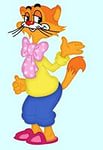 Мультфильмы про дружбу:«Крошка Енот»«Умка»«Винни Пух»«38 попугаев»Фунтик и его друзья«Крокодил Гена»,«Приключения Буратино»«Приключения кота Леопольда»«Лунтик и его друзья».Среда – 17.06.Уважаемые родители! Прочитайте рассказ детям: Саша и Андрейка так расшалились и разбегались, что помяли цветы на клумбе.— Это Андрейка виноват! — сразу же закричал Саша, увидев воспитателя.— Андрей, это ты виноват? — строго спросила воспитательница мальчика.— Я, — ответил Андрейка и отвернулся от Саши.— Хотя виноват только Андрей, но я накажу вас обоих, — сказала Ольга.Ольга Ивановна внимательно посмотрела на него, вздохнула и отвернулась. И Андрей отодвинулся, сел к Саше чуть ли не спиной.— Тоже мне. друг еще называется, — пробурчал Саша, но Андрейка никак не среагировал на его ворчание." Расспросите ребенка понравилась ли ему  история?Попросите ответить на вопросы:- Почему Ольга Ивановна наказала и Сашу и Андрейку?- Почему вздохнула?-Хотел бы ты, чтобы Саша был твоим другом?Послушайте с ребенком детские песни про доброту и дружбу: Песня «Доброта» из мультфильма «Приключения Фунтика»Песня Кота Леопольда «Если добрый ты»,«Крошка Енот», «Дружба крепкая», «Улыбка».Четверг – 18.06.Прочитайте ребенку и объясните правила дружбы: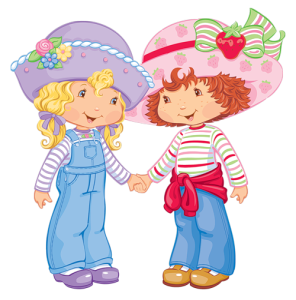 - Помогай другу: если умеешь что-то делать, научи и его;- Если друг попал в беду, помоги ему, чем можешь.- Делись с другими ребятами, если у тебя есть интересные игрушки, книги.- Останови друга, если он делает что-то плохое.- Не ссорься с друзьями, старайся играть с ними дружно;- Не зазнавайся, если у тебя что-то хорошо получается;- Не завидуй друзьям - надо радоваться их успехам;- Если поступил плохо, не стесняйся в этом признаться и исправиться.- Умей принять помощь, советы и замечания от других ребят.Побеседуйте с ребенком, используя следующие вопросы: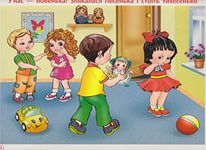 Как ты думаешь, зачем нужны друзья?А у тебя есть друг (подруга)? Расскажи о нем (ней).Зачем нужно дружить?Зачем помогать друг другу?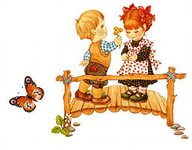 Прочитайте ребенку стихотворения (можно выучить):«Про дружбу»Дружит с солнцем ветерок,А роса с травою.Дружит с бабочкой цветок,Дружим мы с тобою.Всё с друзьями пополамПоделить мы рады.Только ссориться друзьямНикогда не надо!ПодарокПришла ко мне подружка,И мы играли с ней.И вот одна игрушкаВдруг приглянулась ей:Лягушка заводная,Весёлая, смешная.Мне скучно без игрушки -Любимая была, -А всё-таки подружкеЛягушку отдала. Е. БлагининаПятница – 19.06.Возраст 6-7 лет характеризуется существенным поворотом в дружеских отношениях. Если раньше детям не требовалось общество сверстников, то на данном этапе идет полным ходом процесс социализации. Ребята уже могут рассказывать о том, где они были, что видели, строят планы на ближайшее время и с удовольствием делятся ими. У них складывается полноценное общение, совсем не связанное с игрушками.В 6-7 появляются первые настоящие друзьяДанный возраст позволяет ребятам собираться в группы по 2-3 человека, оказывая тем самым свое предпочтение. Причем это характерно, как для девочки, так и для мальчика. В их коллективе нередко бывают споры, во время которых может прозвучать страшное «никогда я больше не буду с тобой дружить». Взрослые люди прекрасно понимают, что детские обиды легко забываются, но для детей 6-7 лет это настоящая психологическая драма.Основная задача родителей заключается в поддержке ребенка, умении найти важные слова, помочь прожить первые переживания. Ни в коем случае нельзя с насмешкой относиться к детским переживаниям и высказывать негатив по отношению его друзей.Найдите время просто посидеть с ребенком, молча выслушать его, обнять, порой этого бывает достаточно. Прочитайте детям и объясните смысл.Пословицы и поговорки о дружбе:Дружбу топором не разрубишь.Нет друга, так ищи; нашёл, так береги.Друг познаётся в беде.Старый друг лучше новых двухНе имей сто рублей, имей сто друзей.Один за всех и все за одного.Не в службу, а в дружбу.Дидактические игры и упражнения, в которые можно поиграть дома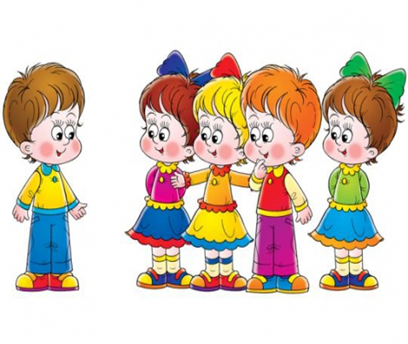 с вашим ребенком, закрепляя знания по данной теме:«Скажи наоборот» Грубый - ласковый, злой - добрый, враг – друг, т.д.«Доскажи словечко»Зеленеет старый пень, когда услышит... (Добрый день).Растает даже снежная глыба от слова теплого... (Спасибо)Если тебя бранят за шалости, надо сказать... (Прости пожалуйста).Где бы ни были, на прощание мы говорим... (До свидания).Ребенок вежливый и развитый, говорит встречаясь... (Здравствуйте).«Сосчитай»  один друг, два друга, три друга, четыре друга, пять друзей (подарок, гость, игрушка, ...)«Семья слов»  друг - дружить, подружка, дружище, дружочек, дружок, дружелюбный (улыбка, доброта, помощь, мир, честность, ...)